Shchukin Oleksandr MychailovichExperience:Position applied for: 2nd EngineerDate of birth: 10.10.1964 (age: 53)Citizenship: UkraineResidence permit in Ukraine: NoCountry of residence: UkraineCity of residence: OdessaPermanent address: 65006,48 NIKITINA str.,Odessa,UkraineContact Tel. No: +38 (048) 720-20-14 / +38 (095) 870-80-42E-Mail: amshchukin@mail.ruU.S. visa: NoE.U. visa: NoUkrainian biometric international passport: Not specifiedDate available from: 30.01.2014English knowledge: GoodMinimum salary: 7000 $ per monthPositionFrom / ToVessel nameVessel typeDWTMEBHPFlagShipownerCrewing2nd Engineer20.02.2013-30.08.2013LONE STARBulk Carrier35000MAN BW,5S50ME-C8T II10197MARSHALLNORDIC BULK SHIPPING II,LLCALPHA NAVIGATION,ODESSA,UKRAINE2nd Engineer03.05.2012-29.09.2012LONE STARBulk Carrier35000MAN BW,5S50ME-C8T II10917MARSHALLNORDIC BULK SHIPPING II,LLCALPHA NAVIGATION,ODESSA,UKRAINE2nd Engineer12.08.2011-28.01.2012HAPPY SUCCESSBulk Carrier42203SULZER,6 RTA 528470PANAMAATLAS NAVIOS NAVEGACAO LDAALPHA NAVIGATION,ODESSA,UKRAINE2nd Engineer04.11.2010-18.02.2011ANDEANBulk Carrier30770MAN BW,6S46MC-C9655CYPRUSARAMBOL SHIPPING LIMITEDDAPHNE SHIPPING AGENCY,LLC,ODESSA,UKRAIN2nd Engineer11.11.2009-29.05.2010CHESTNUTBulk Carrier30810MAN BW,6S46MC-C9655CYPRUSPHAITOS MARITIME COMPANY LIMITEDDAPHNE SHIPPING AGENCY,LLC,ODESSA,UKRAIN2nd Engineer19.12.2008-30.07.2009TUFTYBulk Carrier30800MAN BW,6S46MC-C9655CYPRUSTABOGA SHIPPING COMPANY LIMITEDDAPHNE SHIPPING AGENCY,LLC,ODESSA,UKRAIN2nd Engineer27.02.2008-26.09.2008GREENWINGBulk Carrier26747MAN BW 7S42MCMK-68722CYPRUSWONDERLAND SHIPPING LIMITEDDAPHNE SHIPPING AGENCY,LLC,ODESSA,UKRAIN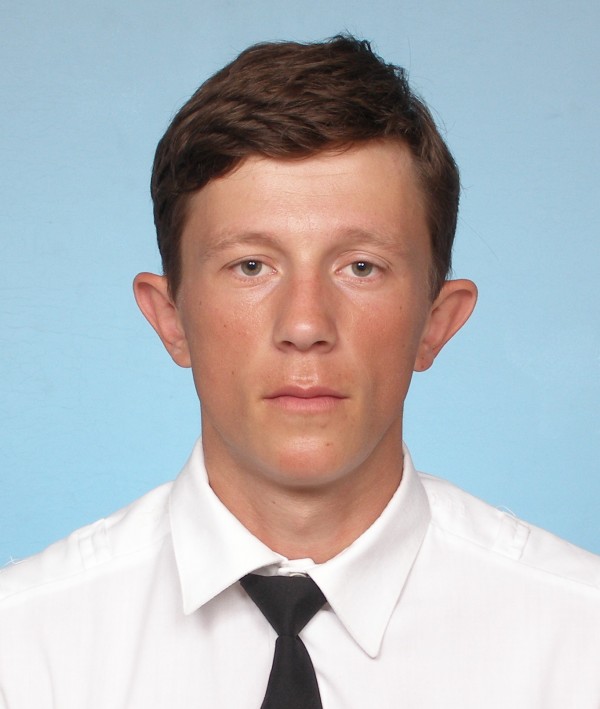 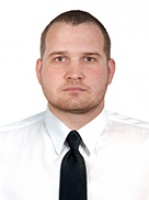 